BARRIE AND DISTRICT RINGETTE ASSOCIATION NOMINATION FORM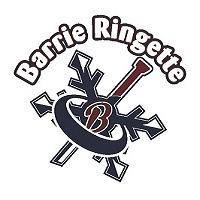 POSITION NOMINATED FOR:   _____________________NAME: ______________________________________________________  ADDRESS: __________________________________________________  TELEPHONE: Res: (___) ______________   Bus: (___) ___________________  NOMINEE ACCEPTANCE:  _______________________         _________________					SIGNATURE				DATE                                                                                                                  To accept this nomination, you need to fulfill the eligibility requirements as per the Barrie and District Ringette Association Constitution:a) Be eighteen (18) years of age or older; b) Not have been found under the Substitute Decisions Act, 1992 or under the Mental Health Act to be incapable of managing property; c) Have the power under law to contract; d) Have not been declared incapable by a court in Canada or in another country; and e) Not have the status of bankrupt.  You understand that to be an executive member, you must comply with these requirements. Signature:  ____________________________ Name: _____________________________                                                 _______________________________________________________________________NOMINATED BY:a) NOMINATING COMMITTEE	1) _____________________________							Signature of ChairORb) MEMBERSHIP MEMBER		2) _____________________________							Print Name						     _____________________________							Signature						     _____________________________							Contact Number*Please forward all completed forms to secretary at secretary@barrieringette.ca or contact James at 705-321-7463. Digital signatures are permitted with the above information.